Всего 75-детей
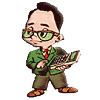 Всезнайкистаршей группе воситываются и развиваются дети от 5до 6 лет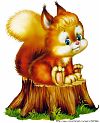 17 марта 2014 г.Группа БельчатаВ средней группе воспитываются и развиваются дети от 4 до 5 летВо второй младшей группе воспитываются и развиваются дети от 3 до 4 лет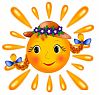 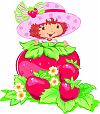 Группа КарапузВ первой младшей группе воспитываются и развиваются дети от 2 до 3 лет.ниеВозрастная категорияНаправленность группыВозраст детейВремя работыДетейВоспитателиПервая младшая группа "Карапуз"1-я младшая группаОбщеразвивающая2-38.00-18.0025Зураева А.НЦаракова А.Г.Бельчата2-я младшая группаОбщеразвивающая3-48.00-18.0024Марзоева Ф.Т."СолнышКоСредняяОбщеразвивающая4-58.00-18.0019 Дзитоева С.Г.ВсезнайкиСтаршая группаОбщеразвивающая5-78.00-18.0015Гегаева М.Ш.Болатова А.В.